Giulia BarbucciEuroopa Majandus- ja Sotsiaalkomitee asepresidentAmetisse astumise kõneBrüssel, 29. oktoober 2020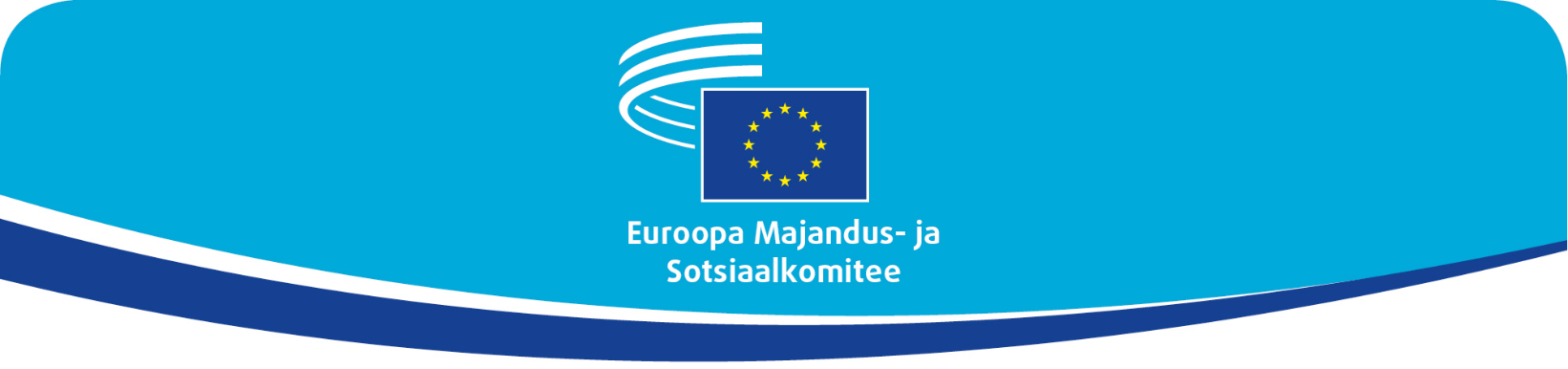 Mulle teeb suurt au, et mind valiti asepresidendiks, ja tahaksin tänada kõiki liikmeid, oma rühma ja iseäranis Oliver Röpket mulle osutatud usalduse eest. Soovin tänada oma organisatsiooni Itaalia Töötajate Üldliidule (CGIL), mis on juba 30 aastat olnud mulle koduks, kus õppisin ja olen ennast teostanud oma tööelus.Tunnetan kogu selle uue ametikohaga praegusel keerulisel perioodil kaasnevat vastutust ja teen kõik vajaliku, et õigustada usaldust minu vastu.Praegune kriis on pretsedenditu Euroopa ja maailma ajaloos: see mõjutab inimkonda kõikidel maakera laiuskraadidel ja seab meid dramaatiliselt silmitsi inimelu mööduvusega: meid on tabanud mikroskoopiline organism ja me pole veel suutnud teda võita, kuid see õnnestub meil.  Esimest korda oma tuhandete aastate pikkuse ajaloo jooksul tuleb inimkonnal paljudes inim- ja sotsiaalsetes tegevustes toime tulla ilma füüsilise kontakti, kohaloleku ja vahetute inimsuheteta. Oleme õppinud elama veebis ning see kõik muudab põhjalikult ja antropoloogiliselt meie kui inimeste olemust.Meie põlvkonna väljakutse on sellele kõigele vastu astuda ja lahendusi leida.Pandeemia jätab meile kindlasti teistsuguse, senisest vaesema, ebavõrdsema maailma, sest kriis mõjutab kõiki maailmamajanduse sektoreid.Kui peaaegu kogu Euroopas kehtisid esimese laine liikumispiirangud ja pandeemia kangelastesse suhtuti imetlusega, ütlesime, et kriis õpetab meid olema paremad ja et meil on suur võimalus muuta kõike, mis koroonakriisi eelses ühiskonnas osutus valeks: kõiki sellise majandussüsteemi moonutusi, mille keskmes on vähestele mõeldud kasum ja mis jättis kõrvale paljud. Nüüd, liikumispiirangute teistkordse kehtestamise lävel, tekib küsimus, kas see on tõesti nii. Kahtlemata on EL kõigi oma investeerimiskavade abil teinud palju, kuid ei ole ikka veel asetanud oma poliitika keskmesse tööhõivet ja inimesi.Inimeste ja tööhõive taas poliitika keskmesse viimisel võib komiteel minu arvates olla oluline osa. Seega on 1957. aastal komitee loomiseni viinud põhjused äärmiselt aktuaalsed: tollal otsustati luua institutsiooniline ruum, kus organiseeritud kodanikuühiskonnaga saaks nõu pidada, et võtta selle arvamust arvesse tulevastes poliitilistes ja seadusandlikes valikutes Euroopa riikide kogukonna heaks. Seega oleme demokraatliku osaluse element ja me peame seda vastutust väga tõsiselt võtma, eriti praeguses ajaloolises faasis, kus esindusdemokraatiat rünnatakse rängalt ja seda on tabanud usalduskriis.Peame veenma Euroopa kodanikke, et ka praegu, kui see tohutu kriis on täies hoos, on Euroopa Liit jätkuvalt positiivne poliitiline, sotsiaalne ja kultuuriline projekt ning et ainulaadset Euroopa sotsiaalset mudelit tuleb järgida ja kaitsta. Ainult selle mudeli abil õnnestub pandeemia inim- ja sotsiaalseid kulusid kontrolli all hoida.Euroopast peab uuesti saama koht, kus on võimalik parandada kõigi sotsiaalset seisundit. See hõlmab kvaliteetsete töökohtade loomist, tööturu avamist noortele, töötutele või ebakindlas töösuhtes inimestele. Ja ennekõike naistele: sooline võrdõiguslikkus on üks sotsiaalse jätkusuutlikkuse alustalasid ja selles valdkonnas peame tegema rohkem.Ka meie peame andma oma osa, töötades sihipäraselt, leides uuenduslikke konsensuslikke lahendusi inimestele, keda me esindame, ja ettevõtjatele, kellest kujuneb jätkusuutliku majanduskasvu mootor. Seega oleme kutsutud vastama suurele väljakutsele. Kuid kahjuks, head kolleegid, juhtub see samal ajal, kui ka komitee seisab silmitsi usaldus- ja mainekriisiga. Te kõik teate hästi, et komitee sõltub rahaliste vahendite taotlemisel Euroopa Komisjonist, Euroopa Parlamendist ja nõukogust. Seetõttu on komitee hea maine hädavajalik tema positsiooni tugevdamiseks ja eelarveprotsessi läbirääkimiste edukuse suurendamiseks.Praegu tuleb selgelt luua alus, et vältida minevikus tehtud vigu: võlgneme seda ennekõike meile endile ja komitee töötajatele.Rahandus- ja eelarvekomisjoni esimehena teen kõik, et tagada kindlal alusel eelarve, mis teenib liikmete poliitilist tööd ning tagab kulude hea haldamise ja olemasolevate ressursside õige jaotamise maksimaalse tõhususe saavutamiseks. Uusi liikmeid ees ootav töö on keeruline: COVID-19 piirab meie reisimisvõimalusi, kuid samal ajal nõuavad komisjoni strateegilised eesmärgid, et täidaksime oma nõuandvaid ülesandeid parimal moel ja osaleksime aktiivselt ühises töös, mida peame koos ELi institutsioonidega jätkama.Selle kõige saavutamiseks peame olema ühtsed nagu ei kunagi varem: pakun oma koostööd kõigile ja loodan igaühe koostööle, et tegutseda ainuüksi Euroopa Majandus- ja Sotsiaalkomitee ning tema poolt esindatute ülimates huvides.